Схематичне зображення ДТПДо повідомлення додаю наступні документи:1. _____________________________________________                  5. ___________________________________________2. _____________________________________________                  6. ___________________________________________3. _____________________________________________                  7. ___________________________________________4. _____________________________________________                  8. ___________________________________________	Зобов’язуюсь забезпечити Страховику можливість оглянути пошкоджений транспортний засіб, надати всі необхідні документи, що стосуються цієї події.	Зобов’язуюсь негайно у письмовій формі повідомити АСК «ОМЕГА» про отримання (або подання відповідних документів для отримання) часткового чи повного відшкодування за заподіяну мені шкоду від інших фізичних та/або юридичних осіб.	Я, що нижче підписався/підписалася, заявляю про те, що наведена у цій заяві інформація є повною і правдивою.    “____” _______________ 20____ р.                                                 _______________________          __________                                                                                                                           (ПІБ / посада)                                             (підпис)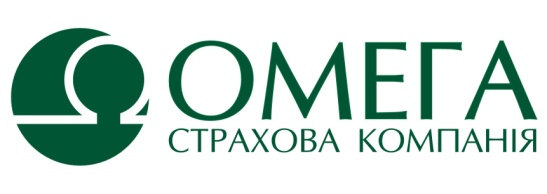                                                                                                  Т.в.о. ПрезидентаАСК “ОМЕГА”Карагаєву П.А.                                                                                                 Т.в.о. ПрезидентаАСК “ОМЕГА”Карагаєву П.А.                                                                                                 Т.в.о. ПрезидентаАСК “ОМЕГА”Карагаєву П.А.                                                                                                 Т.в.о. ПрезидентаАСК “ОМЕГА”Карагаєву П.А.                                                                                                 Т.в.о. ПрезидентаАСК “ОМЕГА”Карагаєву П.А.від___________________________________________________________(ПІБ або назва потерпілої особи)___________________________________________________________(ПІБ або назва потерпілої особи)___________________________________________________________(ПІБ або назва потерпілої особи)___________________________________________________________(ПІБ або назва потерпілої особи)Повідомлення отримано: “_____”_____________________20____р.Зареєстровано № ___________________Повідомлення отримано: “_____”_____________________20____р.Зареєстровано № ___________________Повідомлення отримано: “_____”_____________________20____р.Зареєстровано № ___________________АдресаАдресаАдресаАдреса__________________________________________________________________________________________________Повідомлення отримано: “_____”_____________________20____р.Зареєстровано № ___________________Повідомлення отримано: “_____”_____________________20____р.Зареєстровано № ___________________Повідомлення отримано: “_____”_____________________20____р.Зареєстровано № ___________________Тел. / факсТел. / факсТел. / факсТел. / факсПовідомленняпро настання страхового випадкувід Потерпілої особиПовідомленняпро настання страхового випадкувід Потерпілої особиПовідомленняпро настання страхового випадкувід Потерпілої особиПовідомленняпро настання страхового випадкувід Потерпілої особиПовідомленняпро настання страхового випадкувід Потерпілої особиПовідомленняпро настання страхового випадкувід Потерпілої особиПовідомленняпро настання страхового випадкувід Потерпілої особиПовідомленняпро настання страхового випадкувід Потерпілої особиПовідомляємо Вам, що “___”____________20___р.  в ____год. ____хв. ________________________________________                                                                                                                                                                                                                          (адреса, за якою сталося ДТП)__________________________________________________________________________________________ сталося ДТППовідомляємо Вам, що “___”____________20___р.  в ____год. ____хв. ________________________________________                                                                                                                                                                                                                          (адреса, за якою сталося ДТП)__________________________________________________________________________________________ сталося ДТППовідомляємо Вам, що “___”____________20___р.  в ____год. ____хв. ________________________________________                                                                                                                                                                                                                          (адреса, за якою сталося ДТП)__________________________________________________________________________________________ сталося ДТППовідомляємо Вам, що “___”____________20___р.  в ____год. ____хв. ________________________________________                                                                                                                                                                                                                          (адреса, за якою сталося ДТП)__________________________________________________________________________________________ сталося ДТППовідомляємо Вам, що “___”____________20___р.  в ____год. ____хв. ________________________________________                                                                                                                                                                                                                          (адреса, за якою сталося ДТП)__________________________________________________________________________________________ сталося ДТППовідомляємо Вам, що “___”____________20___р.  в ____год. ____хв. ________________________________________                                                                                                                                                                                                                          (адреса, за якою сталося ДТП)__________________________________________________________________________________________ сталося ДТППовідомляємо Вам, що “___”____________20___р.  в ____год. ____хв. ________________________________________                                                                                                                                                                                                                          (адреса, за якою сталося ДТП)__________________________________________________________________________________________ сталося ДТППовідомляємо Вам, що “___”____________20___р.  в ____год. ____хв. ________________________________________                                                                                                                                                                                                                          (адреса, за якою сталося ДТП)__________________________________________________________________________________________ сталося ДТПІз транспортним засобом (ТЗ потерпілої особи)Із транспортним засобом (ТЗ потерпілої особи)________________________________________________________________(Марка, модель ТЗ)________________________________________________________________(Марка, модель ТЗ)________________________________________________________________(Марка, модель ТЗ)________________________________________________________________(Марка, модель ТЗ)________________________________________________________________(Марка, модель ТЗ)________________________________________________________________(Марка, модель ТЗ)державний реєстраційний №державний реєстраційний №Номер кузоваНомер кузоварік випускурік випускуоб’єм двигуна куб. см.об’єм двигуна куб. см.свідоцтво про реєстрацію ТЗ серіїсвідоцтво про реєстрацію ТЗ серії№ТЗ застрахований за Договором добровільного страхування транспортних засобів (КАСКО)ТЗ застрахований за Договором добровільного страхування транспортних засобів (КАСКО)__________________________________________________________________ (Назва страхової компанії, де застраховано транспортний засіб)________________________________  від  ______________________________                    (Номер Договору страхування КАСКО)                                                          (Дата укладання Договору)__________________________________________________________________ (Назва страхової компанії, де застраховано транспортний засіб)________________________________  від  ______________________________                    (Номер Договору страхування КАСКО)                                                          (Дата укладання Договору)__________________________________________________________________ (Назва страхової компанії, де застраховано транспортний засіб)________________________________  від  ______________________________                    (Номер Договору страхування КАСКО)                                                          (Дата укладання Договору)__________________________________________________________________ (Назва страхової компанії, де застраховано транспортний засіб)________________________________  від  ______________________________                    (Номер Договору страхування КАСКО)                                                          (Дата укладання Договору)__________________________________________________________________ (Назва страхової компанії, де застраховано транспортний засіб)________________________________  від  ______________________________                    (Номер Договору страхування КАСКО)                                                          (Дата укладання Договору)__________________________________________________________________ (Назва страхової компанії, де застраховано транспортний засіб)________________________________  від  ______________________________                    (Номер Договору страхування КАСКО)                                                          (Дата укладання Договору)Особи, здоров’ю яких заподіяно шкоду внаслідок настання ДТПОсоби, здоров’ю яких заподіяно шкоду внаслідок настання ДТП______________________________________________________________________________________________________________________________________________________________________________________________________________________________________________________________________________________________________________________________________________________________________________________________________________________________________________________________________________________________________________________________________________________________________________________________________________________________________________________________________________________________________________________________________________________________________________________________________________________________________________________________________________________________________________________________________________________________________________________________________________________________________________________________________________________________________________________________________________________________________________________________________________________________________________________ДТП сталося за наступних обставинДТП сталося за наступних обставинвнаслідок чого отримано наступні пошкодження___________________________________________________________________________________________________________________________________________________________________________________________________________________________________________________________________________________________________________________________________________________________________________________________________________________________________________Під час ДТП ТЗ керував_________________________________________________________________________(ПІБ водія)_________________________________________________________________________(ПІБ водія)_________________________________________________________________________(ПІБ водія)_________________________________________________________________________(ПІБ водія)_________________________________________________________________________(ПІБ водія)_________________________________________________________________________(ПІБ водія)_________________________________________________________________________(ПІБ водія)що проживає за адресою, телефон______________________________________________________________________________________________________________________________________________________________________________________________________________________________________________________________________________________________________________________________________________________________________________________________________________________________________________________________________________________________________________________________________________________________________________________________________________________________________________________________________________________________________________________________________________________________________________________________________________________________________________________________________________________________________________________________________________________________________________________________________________________________________________________________має посвідчення на право керувати ТЗ_________________________________________________________________________(серія та номер посвідчення водія, ким і коли видано)_________________________________________________________________________(серія та номер посвідчення водія, ким і коли видано)_________________________________________________________________________(серія та номер посвідчення водія, ким і коли видано)_________________________________________________________________________(серія та номер посвідчення водія, ким і коли видано)_________________________________________________________________________(серія та номер посвідчення водія, ким і коли видано)_________________________________________________________________________(серія та номер посвідчення водія, ким і коли видано)_________________________________________________________________________(серія та номер посвідчення водія, ким і коли видано)Постраждала особа має поліс обов’язкового страхування Цивільно – правової відповідальності (ОСЦВ)________________________________________________________________________Назва страхової компанії, де застраховано ЦПВ постраждалої особи)№_______________ строк дії з „__” _________ 20____р. по „__” ________ 20____р.(Номер Полісу страхування)________________________________________________________________________Назва страхової компанії, де застраховано ЦПВ постраждалої особи)№_______________ строк дії з „__” _________ 20____р. по „__” ________ 20____р.(Номер Полісу страхування)________________________________________________________________________Назва страхової компанії, де застраховано ЦПВ постраждалої особи)№_______________ строк дії з „__” _________ 20____р. по „__” ________ 20____р.(Номер Полісу страхування)________________________________________________________________________Назва страхової компанії, де застраховано ЦПВ постраждалої особи)№_______________ строк дії з „__” _________ 20____р. по „__” ________ 20____р.(Номер Полісу страхування)________________________________________________________________________Назва страхової компанії, де застраховано ЦПВ постраждалої особи)№_______________ строк дії з „__” _________ 20____р. по „__” ________ 20____р.(Номер Полісу страхування)________________________________________________________________________Назва страхової компанії, де застраховано ЦПВ постраждалої особи)№_______________ строк дії з „__” _________ 20____р. по „__” ________ 20____р.(Номер Полісу страхування)________________________________________________________________________Назва страхової компанії, де застраховано ЦПВ постраждалої особи)№_______________ строк дії з „__” _________ 20____р. по „__” ________ 20____р.(Номер Полісу страхування)ТЗ належить_________________________________________________________________________(ПІБ або назва власника ТЗ)_________________________________________________________________________(ПІБ або назва власника ТЗ)_________________________________________________________________________(ПІБ або назва власника ТЗ)_________________________________________________________________________(ПІБ або назва власника ТЗ)_________________________________________________________________________(ПІБ або назва власника ТЗ)_________________________________________________________________________(ПІБ або назва власника ТЗ)_________________________________________________________________________(ПІБ або назва власника ТЗ)що проживає за адресою, телефон______________________________________________________________________________________________________________________________________________________________________________________________________________________________________________________________________________________________________________________________________________________________________________________________________________________________________________________________________________________________________________________________________________________________________________________________________________________________________________________________________________________________________________________________________________________________________________________________________________________________________________________________________________________________________________________________________________________________________________________________________________________________________________________________Про подію заявлено до_________________________________________________________________________(назва органу ДАІ, МВС і т.д.)_________________________________________________________________________(назва органу ДАІ, МВС і т.д.)_________________________________________________________________________(назва органу ДАІ, МВС і т.д.)_________________________________________________________________________(назва органу ДАІ, МВС і т.д.)_________________________________________________________________________(назва органу ДАІ, МВС і т.д.)_________________________________________________________________________(назва органу ДАІ, МВС і т.д.)_________________________________________________________________________(назва органу ДАІ, МВС і т.д.)Цивільна відповідальність особи, причетної до настання ДТП, застрахована в АСК “ОМЕГА” за Полісом обов’язкового страхування цивільно – правової відповідальності №____________________.Цивільна відповідальність особи, причетної до настання ДТП, застрахована в АСК “ОМЕГА” за Полісом обов’язкового страхування цивільно – правової відповідальності №____________________.Цивільна відповідальність особи, причетної до настання ДТП, застрахована в АСК “ОМЕГА” за Полісом обов’язкового страхування цивільно – правової відповідальності №____________________.Цивільна відповідальність особи, причетної до настання ДТП, застрахована в АСК “ОМЕГА” за Полісом обов’язкового страхування цивільно – правової відповідальності №____________________.Цивільна відповідальність особи, причетної до настання ДТП, застрахована в АСК “ОМЕГА” за Полісом обов’язкового страхування цивільно – правової відповідальності №____________________.Цивільна відповідальність особи, причетної до настання ДТП, застрахована в АСК “ОМЕГА” за Полісом обов’язкового страхування цивільно – правової відповідальності №____________________.Цивільна відповідальність особи, причетної до настання ДТП, застрахована в АСК “ОМЕГА” за Полісом обов’язкового страхування цивільно – правової відповідальності №____________________.Цивільна відповідальність особи, причетної до настання ДТП, застрахована в АСК “ОМЕГА” за Полісом обов’язкового страхування цивільно – правової відповідальності №____________________.за Договором добровільного страхування цивільно – правової відповідальності №_________________.за Договором добровільного страхування цивільно – правової відповідальності №_________________.за Договором добровільного страхування цивільно – правової відповідальності №_________________.за Договором добровільного страхування цивільно – правової відповідальності №_________________.за Договором добровільного страхування цивільно – правової відповідальності №_________________.за Договором добровільного страхування цивільно – правової відповідальності №_________________.за Договором добровільного страхування цивільно – правової відповідальності №_________________.за Договором добровільного страхування цивільно – правової відповідальності №_________________.Пошкоджений ТЗ можна оглянути за адресою Пошкоджений ТЗ можна оглянути за адресою Пошкоджений ТЗ можна оглянути за адресою Пошкоджений ТЗ можна оглянути за адресою Пошкоджений ТЗ можна оглянути за адресою Пошкоджений ТЗ можна оглянути за адресою Пошкоджений ТЗ можна оглянути за адресою Пошкоджений ТЗ можна оглянути за адресою Пошкоджений ТЗ можна оглянути за адресою Пошкоджений ТЗ можна оглянути за адресою Пошкоджений ТЗ можна оглянути за адресою __________________________________________________________________________(вказати адресу  місцезнаходження  пошкодженого ТЗ)____________________________________________________________________________________________________________________________________________________(вказати адресу  місцезнаходження  пошкодженого ТЗ)____________________________________________________________________________________________________________________________________________________(вказати адресу  місцезнаходження  пошкодженого ТЗ)____________________________________________________________________________________________________________________________________________________(вказати адресу  місцезнаходження  пошкодженого ТЗ)____________________________________________________________________________________________________________________________________________________(вказати адресу  місцезнаходження  пошкодженого ТЗ)____________________________________________________________________________________________________________________________________________________(вказати адресу  місцезнаходження  пошкодженого ТЗ)____________________________________________________________________________________________________________________________________________________(вказати адресу  місцезнаходження  пошкодженого ТЗ)____________________________________________________________________________________________________________________________________________________(вказати адресу  місцезнаходження  пошкодженого ТЗ)____________________________________________________________________________________________________________________________________________________(вказати адресу  місцезнаходження  пошкодженого ТЗ)____________________________________________________________________________________________________________________________________________________(вказати адресу  місцезнаходження  пошкодженого ТЗ)____________________________________________________________________________________________________________________________________________________(вказати адресу  місцезнаходження  пошкодженого ТЗ)____________________________________________________________________________________________________________________________________________________(вказати адресу  місцезнаходження  пошкодженого ТЗ)____________________________________________________________________________________________________________________________________________________(вказати адресу  місцезнаходження  пошкодженого ТЗ)____________________________________________________________________________________________________________________________________________________(вказати адресу  місцезнаходження  пошкодженого ТЗ)____________________________________________________________________________________________________________________________________________________(вказати адресу  місцезнаходження  пошкодженого ТЗ)____________________________________________________________________________________________________________________________________________________(вказати адресу  місцезнаходження  пошкодженого ТЗ)____________________________________________________________________________________________________________________________________________________(вказати адресу  місцезнаходження  пошкодженого ТЗ)____________________________________________________________________________________________________________________________________________________(вказати адресу  місцезнаходження  пошкодженого ТЗ)____________________________________________________________________________________________________________________________________________________(вказати адресу  місцезнаходження  пошкодженого ТЗ)____________________________________________________________________________________________________________________________________________________(вказати адресу  місцезнаходження  пошкодженого ТЗ)____________________________________________________________________________________________________________________________________________________(вказати адресу  місцезнаходження  пошкодженого ТЗ)____________________________________________________________________________________________________________________________________________________(вказати адресу  місцезнаходження  пошкодженого ТЗ)__________________________________________________________________________Інформація, щодо взаєморозрахунків (проводилось/не проводилось)Інформація, щодо взаєморозрахунків (проводилось/не проводилось)Інформація, щодо взаєморозрахунків (проводилось/не проводилось)Інформація, щодо взаєморозрахунків (проводилось/не проводилось)Інформація, щодо взаєморозрахунків (проводилось/не проводилось)Інформація, щодо взаєморозрахунків (проводилось/не проводилось)Інформація, щодо взаєморозрахунків (проводилось/не проводилось)Інформація, щодо взаєморозрахунків (проводилось/не проводилось)Інформація, щодо взаєморозрахунків (проводилось/не проводилось)Інформація, щодо взаєморозрахунків (проводилось/не проводилось)Інформація, щодо взаєморозрахунків (проводилось/не проводилось)в розмірі ____________ грн. від ______________________________________________                                                                            (вказати ПІБ особи або назву організації, установи, які відшкодували завдану __________________________________________________________________________шкоду та адресу  їх  місцезнаходження)в розмірі ____________ грн. від ______________________________________________                                                                            (вказати ПІБ особи або назву організації, установи, які відшкодували завдану __________________________________________________________________________шкоду та адресу  їх  місцезнаходження)в розмірі ____________ грн. від ______________________________________________                                                                            (вказати ПІБ особи або назву організації, установи, які відшкодували завдану __________________________________________________________________________шкоду та адресу  їх  місцезнаходження)в розмірі ____________ грн. від ______________________________________________                                                                            (вказати ПІБ особи або назву організації, установи, які відшкодували завдану __________________________________________________________________________шкоду та адресу  їх  місцезнаходження)в розмірі ____________ грн. від ______________________________________________                                                                            (вказати ПІБ особи або назву організації, установи, які відшкодували завдану __________________________________________________________________________шкоду та адресу  їх  місцезнаходження)в розмірі ____________ грн. від ______________________________________________                                                                            (вказати ПІБ особи або назву організації, установи, які відшкодували завдану __________________________________________________________________________шкоду та адресу  їх  місцезнаходження)в розмірі ____________ грн. від ______________________________________________                                                                            (вказати ПІБ особи або назву організації, установи, які відшкодували завдану __________________________________________________________________________шкоду та адресу  їх  місцезнаходження)в розмірі ____________ грн. від ______________________________________________                                                                            (вказати ПІБ особи або назву організації, установи, які відшкодували завдану __________________________________________________________________________шкоду та адресу  їх  місцезнаходження)в розмірі ____________ грн. від ______________________________________________                                                                            (вказати ПІБ особи або назву організації, установи, які відшкодували завдану __________________________________________________________________________шкоду та адресу  їх  місцезнаходження)в розмірі ____________ грн. від ______________________________________________                                                                            (вказати ПІБ особи або назву організації, установи, які відшкодували завдану __________________________________________________________________________шкоду та адресу  їх  місцезнаходження)в розмірі ____________ грн. від ______________________________________________                                                                            (вказати ПІБ особи або назву організації, установи, які відшкодували завдану __________________________________________________________________________шкоду та адресу  їх  місцезнаходження)в розмірі ____________ грн. від ______________________________________________                                                                            (вказати ПІБ особи або назву організації, установи, які відшкодували завдану __________________________________________________________________________шкоду та адресу  їх  місцезнаходження)в розмірі ____________ грн. від ______________________________________________                                                                            (вказати ПІБ особи або назву організації, установи, які відшкодували завдану __________________________________________________________________________шкоду та адресу  їх  місцезнаходження)в розмірі ____________ грн. від ______________________________________________                                                                            (вказати ПІБ особи або назву організації, установи, які відшкодували завдану __________________________________________________________________________шкоду та адресу  їх  місцезнаходження)в розмірі ____________ грн. від ______________________________________________                                                                            (вказати ПІБ особи або назву організації, установи, які відшкодували завдану __________________________________________________________________________шкоду та адресу  їх  місцезнаходження)в розмірі ____________ грн. від ______________________________________________                                                                            (вказати ПІБ особи або назву організації, установи, які відшкодували завдану __________________________________________________________________________шкоду та адресу  їх  місцезнаходження)в розмірі ____________ грн. від ______________________________________________                                                                            (вказати ПІБ особи або назву організації, установи, які відшкодували завдану __________________________________________________________________________шкоду та адресу  їх  місцезнаходження)в розмірі ____________ грн. від ______________________________________________                                                                            (вказати ПІБ особи або назву організації, установи, які відшкодували завдану __________________________________________________________________________шкоду та адресу  їх  місцезнаходження)в розмірі ____________ грн. від ______________________________________________                                                                            (вказати ПІБ особи або назву організації, установи, які відшкодували завдану __________________________________________________________________________шкоду та адресу  їх  місцезнаходження)в розмірі ____________ грн. від ______________________________________________                                                                            (вказати ПІБ особи або назву організації, установи, які відшкодували завдану __________________________________________________________________________шкоду та адресу  їх  місцезнаходження)в розмірі ____________ грн. від ______________________________________________                                                                            (вказати ПІБ особи або назву організації, установи, які відшкодували завдану __________________________________________________________________________шкоду та адресу  їх  місцезнаходження)в розмірі ____________ грн. від ______________________________________________                                                                            (вказати ПІБ особи або назву організації, установи, які відшкодували завдану __________________________________________________________________________шкоду та адресу  їх  місцезнаходження)